 PREOBLIKOVANJE UPOTREBNIH PPREDMETAPredmeti koje koristimo I koji su oko nas mogu nam posluziti kao inspiracija za nase likovne poduhvate.Dekupaz,koji je danas jako popularan I koji mozeteuraditi uz pomoc maramica i drvofiksa sa bilo kojom ambalazom metalnom ili kartonskom kutijicom,takodjeDekupaz sa ovim materijalom ide i preko plastike podjednako dobro.Tu je i oslikavanje stare garderobe,sa akrilnim bojama,Ili male intervencije na predmetima koji nas podsecaju na nesto iz prirode.Uz ove primere ostavljam vam masti na volju da sami izaberete sta cete i kako raditi.Ako vam je potrebna pomoc pisite na-cczvonko“gmail.com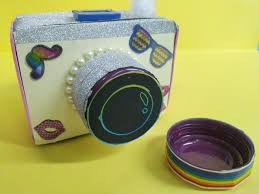 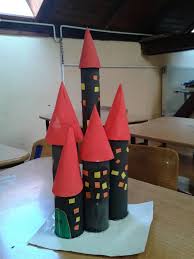 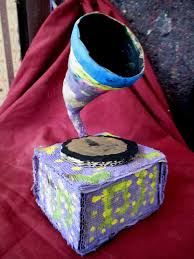 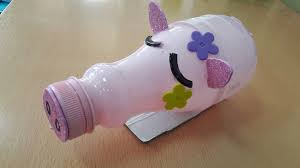 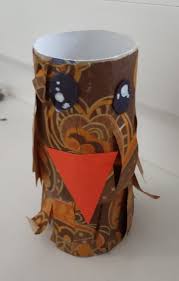 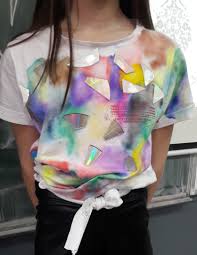 